The Church at Carrs Lane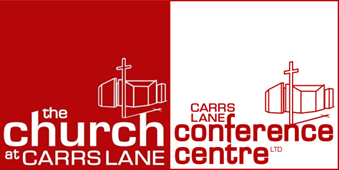 Person SpecificationMaintenance Officer/Caretaker A – application form     I - InterviewAttributesEssentialDesirableMethod of AssessmentEducation & TrainingA willingness to undertake ongoing training relevant to the role. Knowledge of health & safety management, risk assessments  XXA,IA,ISpecial Knowledge & SkillsPractical cleaning skills Experience of building maintenance and managing service contracts Good record keeping skills Using computer based record systemsUsing emailGood interpersonal and communication skills.Experience of working with volunteersXXXXXXXA,IA,IA,IA,IA,IA,IA,ISpecial Qualities or AptitudesAble to create and maintain good relationships with a diverse range of people  Ability to solve problems, make good judgements and take decisions. Self-motivated and ability to plan own work. Reliability, integrity and discretion. XXXXA, I, RA, IA, II, RAny Other Requirements In sympathy with the values and purpose of The Church at Carrs Lane Able to Work Flexible Hours.Satisfactory Enhanced Disclosure from the DBSXXXXXXIIDBS check